         F.I.G.C.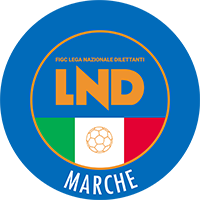 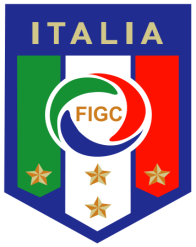 Comitato Regionale MarcheModulo di iscrizione al Corso per DirigentiIl sottoscritto…………………………………………………………………………………………Nato a ……………………… il ……………………… Residente in………………………………Indirizzo: …………………………………………………………...…………………………………Località ……………………. Comune ………………………………………...Cap………………Società di appartenenza:………………………............................. Tel. Società ……………....   Matricola Società………..…........… Ruolo ricoperto nella società: ………...........……………Recapiti telefonici: ………………………………………Cell ……………………………………e-mail personale ……………...................................…………. (scrivere in maniera leggibile)e-mail società: ……......……….......................……………........(scrivere in maniera leggibile)Anno di inizio dell’attività di dirigente in ambito di Società dilettantistiche………......……….Anno di inizio dell’attività di dirigente in ambito della Società sopraindicata ………........……Inoltra domanda per l’ammissione al Corso per Dirigenti sportivi di Società calcistiche dilettantistiche  associate   alla   Lega  Nazionale  Dilettanti  ed  al Settore Giovanile e Scolastico. DESIDERATA : intendo fare il corso nella sede di :_____________________________                                             Firma nominativo………………………………………..…………                               timbro   Firma del Presidente della Società ………………..............……Data………………DICHIARAZIONE DI CONSENSO AI SENSI DELLA LEGGE 31.12.96 N. 675Con riferimento al Decreto Legge n. 675 del 31.12.1996 “Tutela delle persone e di altri soggetti rispetto al trattamento dei dati personali” acconsentiamo all’utilizzo dei nostri dati personali a Voi conferiti in occasione di attività promozionali.Inviare per e-mail  a Comitato Regionale Marche  crlnd.marche01@figc.it 